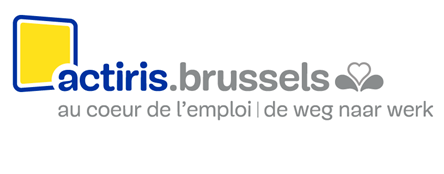 Dossier de candidatureIntroduit dans le cadre de l’appel à projets relatif à la mesureAccompagnement des Artistes2023-2026Appel à projets n° AP2/2023 - Accompagnement des ArtistesPlan du dossier de candidaturePréambuleCaractéristiques générales de l'opérateur d'emploiIdentification de l'opérateur d'emploiRéférences bancairesPrésentation de l’opérateur d’emploiDonnées linguistiquesProposition techniqueBrève présentation du projetExpertise liée au domaine artistiqueIntégration du projet dans le fonctionnement de l’opérateur d’emploiPrise en compte de la dimension de l’égalité des chances et des risques de discrimination  Public-cible de votre projet Méthodologie de l’accompagnementAccompagnementCollaborationSous-traitancePerformance de l’accompagnementDécrivez comment les actions entreprises lors de l’accompagnement vont maximiser le taux de sorties positives en fin d’accompagnement. (critère de sélection : efficience) Si vous disposez de statistiques mesurant votre taux de sorties positives telles que décrites dans le cahier des charges, au terme d’accompagnements passés, vous pouvez les utiliser à titre d’exemple. (critère de sélection : efficience)Forces et faiblesses du projetPromotion du projetGestion du projet et évaluation Ressources humainesRessources matérielles et techniquesProposition financière DÉPENSES (*) Montant forfaitaire multiplié par nombre d’ETP proposé par l’opérateur(**) Cfr. Cahier des charges point E1 §2 de l’AP 2/2023 - Accompagnement des artistes « Montant maximal de la subvention » RECETTESMONTANT DEMANDÉ100 chercheurs d’emploi distincts par an seront accompagnés par ETP, que cela soit pour les ETP financés par le partenariat (montant demandé) et pour les ETP sous statut ACS qui seront affectés à l’action, tel que décrit au point 2.11 « ressources humaines ».On entend par bénéficiaire le chercheur d’emploi pour lequel un accompagnement a été entamé dans l’année N du subside via l’encodage d’une action.SignatureLe soussigné déclare :que les informations contenues dans ce dossier de candidature sont sincères et véritables ;avoir pris connaissance :du cahier des charges de l’appel à projets n°AP2/ 2023 - Accompagnement des artistes du guide et des tableaux financiers.Nom de la personne juridiquement responsable ou ayant le pouvoir de signature : Fonction :Date : Signature :Cachet de l'organisme :NB : Si le dossier est introduit par deux opérateurs, chaque opérateur signe le dossier de candidature, en distinguant lequel est le « porteur de projet » envers Actiris. Liste des documents à joindre au dossier de candidatureStatuts publiés au Moniteur. Délégation de signature (le cas échéant).Bilan financier des 3 dernières années. Document de l'ONSS attestant que l'opérateur a introduit les 4 dernières déclarations trimestrielles requises (en fonction de la date de lancement de l'appel à projets).Document du SPF Finances attestant que l'opérateur d'emploi est en règle en matière de précompte professionnel. Ce document doit avoir été émis dans l'année en cours.Document attestant que l'opérateur d'emploi est en règle vis-à-vis de la TVA (le cas échéant).Document attestant que l'opérateur d'emploi n'est pas en faillite pour une société ou en liquidation pour une ASBL.Document attestant que l'opérateur d'emploi utilise une comptabilité analytique ou séparée sous forme électronique. Ce document doit contenir une description reprenant au minimum les éléments suivants : nom et date du logiciel, version, options.Organigramme actualisé de l'opérateur d'emploi.Pour les nouveaux partenaires : un document bancaire attestant le lien entre le numéro de compte bancaire et la structure/l’opérateurLes CV des personnes qui seront affectées au projet et déjà en place et qui sont mentionnées dans la section « ressources humaines » du dossier de candidature.Les profils des fonctions des personnes qui seront recrutées pour le projet et qui sont mentionnées dans la section « ressources humaines » du dossier de candidature.Définitions des critères d’évaluation du dossier de candidatureL’examen de votre dossiers portera sur les critères suivants :Pertinence : pertinence de l’approche et des actions proposées pour les publics concernés par cet appel à projets et ses objectifsQualité du design : adaptabilité de l’accompagnement à la diversité des chercheurs d’emploi concernés, à leurs besoins et à ceux du marché de l’emploiQualité de la mise en œuvre : moyens humains, matériels et logistiques disponibles et mise en œuvre proposée dans le cadre de la mesureCohérence : lien entre l’expertise et l’expérience de l’opérateur, les besoins des chercheurs d’emplois concernés et les solutions susceptibles de les mener à un emploiEfficacité : rapidité de la mise en œuvre de la mesure et de la prise en charge des chercheurs d’emploi. Visibilité auprès des chercheurs d’emploi, d’Actiris et des employeurs, complémentarité, collaboration, travail en réseau.Efficience : établissement des besoins du chercheur d’emploi, évaluation des progrès réalisés, maximisation du taux de sortie positiveNom de l'opérateur :Nom du projet :Votre dossier de candidature est l’élément principal sur lequel le comité de sélection se base pour évaluer votre projet. Il est important que celui-ci permette d’apprécier la qualité du projet proposé et de comprendre quelles sont vos spécificités. Par conséquent, nous vous conseillons d’apporter un soin particulier à sa rédaction. Nous attendons que vous y incluiez l’ensemble des informations utiles, même si vous êtes déjà partenaire d’Actiris, en illustrant vos réponses par des exemples concrets tout en allant à l’essentiel. Nous attendons également que vos réponses soient argumentées.Lors de la constitution de votre dossier de candidature, nous vous demandons de vous référer au cahier des charges établi dans le cadre de l'appel à projets AP 2/2023 Accompagnement des Artistes.Le cahier des charges est un cadre général, à décliner selon votre réalité et votre approche méthodologique. Pour que votre dossier de candidature puisse être déclaré recevable, les documents repris au point 5 doivent être joints, dûment complétés, au présent formulaire.Votre dossier de candidature ne peut contenir plus de 35 pages à l’exclusion des pièces jointes que vous pourrez télécharger. Dépôt du dossier de candidatureLe dossier de candidature doit être introduit en utilisant le canevas téléchargeable via la plateforme Mon Actiris Partenaires (MAP - https://partners.actiris.brussels).En cas de problème informatique ces deux versions et les annexes pourront être introduites via l’adresse mail appelspartenariats@actiris.be et ce dans les mêmes délais.   Le dossier doit être introduit en version Word et PDF, ce dernier est une version scannée de l’original signé.Les deux versions du dossier de candidature, en ce compris les annexes, doivent être soumises impérativement via la plateforme MAP et ce, au plus tard le 10 octobre 2022. Après cette date il ne sera plus possible d’introduire une candidature.Recevabilité et analyse des dossiers, octroi à la subventionPour toutes les modalités relatives à la recevabilité, à l’analyse des dossiers ainsi qu’à l’octroi de la subvention, veuillez-vous référer au point F du cahier des charges établi dans le cadre de l'appel à projets AP 2 « Accompagnement des Artistes » 2023-2026.Nous souhaitons mettre en évidence que le comité de sélection tente de garantir l’équilibre entre les besoins et l’offre. Cet équilibre recouvre la sélection, la répartition et les réajustements budgétaires. Actiris se réserve le droit d’octroyer un nombre d’ETP différent de celui demandé par les candidats en fonction de la qualité des dossiers et du budget disponible.Dénomination et sigle de l'opérateur d'emploi soumissionnaire: Numéro d'entreprise: Nature juridique de l'opérateur d'emploi: Personne(s) de contact pour cet appel à projets : Prénom et Nom : Fonction :  Téléphone :  Fax :  Email :  Personne(s) de contact pour les chercheurs d’emploi et les conseillers emploi  : Prénom et Nom :   Fonction: Téléphone: Fax : Email : Personne(s) juridiquement responsable(s): Prénom et Nom : Fonction: Personne(s) ayant le pouvoir de signature: Prénom et NOM : Fonction: Adresse du siège social:Adresse du lieu où les actions visées par le présent appel à projets seront prestées:Site Internet:L'opérateur d'emploi est-il assujetti à ?       OUI               NONPour les agences d'emploi privées: numéro d'agrément ou autorisation assimilée de  de Bruxelles-Capitale:Compte ouvert au nom de :     Numéro de compte (IBAN) :    BIC :    Nom de la banque :      Décrivez en une page maximum l’historique, la mission et les objectifs de votre organisme et énumérez l'ensemble des activités menées (en ne vous limitant donc pas aux activités visées par le présent appel à projets).Décrivez brièvement les activités similaires à celles visées par le présent appel à projets réalisées au cours des trois dernières années, destinées tant au public visé par cet appel, qu’aux chercheurs d’emploi en général. Si possible et si applicable, joignez une référence de l’organisme pour le compte duquel vous exercez ou avez exercé cette activité. (critère de sélection : cohérence)Décrivez brièvement les activités similaires à celles visées par le présent appel à projets réalisées au cours des trois dernières années, destinées tant au public visé par cet appel, qu’aux chercheurs d’emploi en général. Si possible et si applicable, joignez une référence de l’organisme pour le compte duquel vous exercez ou avez exercé cette activité. (critère de sélection : cohérence)Décrivez brièvement les activités similaires à celles visées par le présent appel à projets réalisées au cours des trois dernières années, destinées tant au public visé par cet appel, qu’aux chercheurs d’emploi en général. Si possible et si applicable, joignez une référence de l’organisme pour le compte duquel vous exercez ou avez exercé cette activité. (critère de sélection : cohérence)Décrivez brièvement les activités similaires à celles visées par le présent appel à projets réalisées au cours des trois dernières années, destinées tant au public visé par cet appel, qu’aux chercheurs d’emploi en général. Si possible et si applicable, joignez une référence de l’organisme pour le compte duquel vous exercez ou avez exercé cette activité. (critère de sélection : cohérence)Décrivez brièvement les activités similaires à celles visées par le présent appel à projets réalisées au cours des trois dernières années, destinées tant au public visé par cet appel, qu’aux chercheurs d’emploi en général. Si possible et si applicable, joignez une référence de l’organisme pour le compte duquel vous exercez ou avez exercé cette activité. (critère de sélection : cohérence)Type d’activités (durée et intensité)Type de publicNombre de bénéficiairesMéthodologieRésultats Pour chaque type d’activité insérer une nouvelle ligneSi possible, donner le pourcentage de personnes qui ont trouvé un emploi ou une formation ou un stage ou…Pour chaque type d’activité insérer une nouvelle ligneSi possible, donner le pourcentage de personnes qui ont trouvé un emploi ou une formation ou un stage ou…Dans quelle(s) langue(s) votre offre de services sera-t-elle disponible ?(critère de sélection : qualité du design)Notre offre de services sera disponible en :NL :	 	☐ Oui 	☐ NonFR :	  	☐ Oui 	☐ NonAutres :	☐ Oui 	☐ Non   si oui, veuillez préciser la(es) langue(s) :  ......Dans le cas d’une offre bilingue (NL,FR), merci de démontrer/préciser de votre capacité à offrir le service dans les deux langues, en joignant le cv du candidat, de la personne déjà en fonction ou le profil de fonction attendu. Présentez votre projet de manière synthétique mais complète (max. 1 page). Cette présentation permettra de comprendre quelle est la pertinence du projet proposé pour le public visé. Elle pourra apparaître dans des outils d’information et de communication d’Actiris. Présentez ici les rôles et expertises du promoteur et du / des partenaire(s). Créer autant de lignes que vous avez de partenaires dans votre projet.(critère de sélection : Cohérence)Présentez ici les rôles et expertises du promoteur et du / des partenaire(s). Créer autant de lignes que vous avez de partenaires dans votre projet.(critère de sélection : Cohérence)Présentez ici les rôles et expertises du promoteur et du / des partenaire(s). Créer autant de lignes que vous avez de partenaires dans votre projet.(critère de sélection : Cohérence)Nom de l’opérateurRôle dans le projet (Porteur de projet ou partenaire + références aux actions décrites au point 2.6. )Expertise (en lien avec les actions et le public)Expertise (en lien avec les actions et le public)Expliquez comment votre projet s’appuie sur votre expérience et votre expertise dans le secteur artistique.(critère de sélection : cohérence)Décrivez comment vous tenez compte des facteurs de discrimination potentiels pour tendre vers plus d’égalité des chances pour toutes et tous les bénéficiaires potentiels.(critère de sélection : qualité du design)L’appel à projet vise les chercheurs d’emploi actifs dans le secteur artistique, ou souhaitant développer des projets de nature artistique. Décrivez de manière détaillée et objectivée :Votre compréhension des caractéristiques et besoins du public des artistes bruxellois, et de ses éventuels sous-groupesLa manière dont votre projet prend en compte ces différents besoinsSi votre projet s’adresse à un ou plusieurs sous-groupes plus spécifiques, expliquez, à la lumière des besoins particuliers de ces sous-groupes, en quoi votre approche segmentée répond à leurs besoins.(critère de sélection : pertinence)Pour votre accompagnement global décrivez dans le tableau suivant les leviers sur lesquels vous allez travailler, les actions mises en œuvre, la méthodologie et les outils utilisés. - Par « levier », nous entendons ce que, à la fin de l’activité, le chercheur d’emploi sera capable de faire ou aura atteint. - Par « actions », nous entendons ce qui est réalisé avec le chercheur d’emploi afin de maîtriser le levier c’est-à-dire l’intitulé de l’action et un descriptif détaillé.- Par « méthodologie et outils », nous entendons la manière dont les actions seront réalisées. - Par « modalité de mise en œuvre » nous entendons la fréquence, la durée et l’intensité du suivi, si ce sont des entretiens individuels et/ou des activités en groupe, la taille et les règles du groupe etc.Si certaines actions sont mises en œuvre en collaboration avec un autre opérateur, veuillez préciser la répartition des actions par opérateur.Si certaines actions sont mises en œuvre en sous-traitance, veuillez préciser la nature et les modalités de mise en œuvre de cette sous-traitance, et l’opérateur concerné par celle-ci.Max. 3 pages(critère de sélection : qualité du design)Vous pouvez annexer tout document étayant l’action (outils, exemples de documents, références méthodologiques, etc.).  ActionsLeviers Modalités de mise en œuvre Méthodologie et outils utilisés …Si certaines de vos activités sont prévues en collaboration avec une autre organisation, précisez le nom l’organisation, son expertise, les activités réalisées avec le public cible et les modalités de collaborations entre vous. (Cette collaboration peut exister dans le cadre d’une candidature en partenariat ou en dehors.)Pour cet appel à projets, la sous-traitance est permise sous certaines conditions définies dans le cahier des charges. 
Pour les partenaires ou externes auxquels vous faites appel dans le cadre de votre projet et qui sont repris en 2.2., décrivez les actions concernées et comment s’effectue l’articulation entre vos activités et celles prises en charge par le partenaire ou le sous-traitant ? Quelles en sont les modalités de collaboration ? 
Comment allez-vous vous assurer du suivi et la qualité des actions mises en œuvre par le sous-traitant ? Quels sont les points forts de votre projet ? Max. 1 page(critère de sélection : qualité du design)Quels sont les éléments qui pourraient menacer la réussite de votre projet ? Comment comptez-vous y remédier ? Max. 1 page(critère de sélection : qualité du design)Comment comptez-vous assurer la promotion du projet et vous assurer que les chercheurs d’emploi, les employeurs et les professionnels susceptibles d’être intéressés se dirigent vers votre projet? Développez en quelques lignes l’argumentaire destiné au(x) public(s)-cible, aux employeurs et aux professionnels susceptibles de recruter les bénéficiaires de vos accompagnements. A titre d’illustration, vous pouvez joindre des supports déjà existants (ce qui ne dispense nullement de répondre à cette question de manière suffisamment précise et détaillée).Précisez les canaux de communication que vous comptez utiliser. Max. 1 page(critère de sélection : efficacité)Décrivez la manière dont se déroule la prise en charge des bénéficiaires à la clôture de l’accompagnement.Comment assurez-vous le suivi des accompagnements ? Comment minimisez-vous le taux de décrochage ?Indiquez comment vous comptez évaluer le projet et son impact sur les bénéficiaires.(critère de sélection : qualité de la mise en œuvre)Décrivez quels sont les documents que vous utiliserez pour prouver la réalité de la réalisation des actions pour chaque participant en présentiel et distanciel (en plus de l’enregistrement des actions dans les applications d’Actiris et de la signature des attestations de démarrage/continuation).Par exemple : documents signés par les participants ou adressés aux participants, listes de présences signées, suivi des rendez-vous, les grandes lignes du projet professionnel, CV,… Vous pouvez annexer des documents en guise d’illustration.Actiris demandera ces preuves lors du contrôle de la réalité de la réalisation de l’action. (critère de sélection : qualité de la mise en œuvre)Décrivez les fonctions des personnes qui seront affectées au projet, ainsi que leur affectation en équivalent temps plein (= min. 0,3 par ETP). Précisez si c’est un poste ACS (ou déjà financé par un autre subside et si oui, lequel). Si le nom de la personne qui exercera cette fonction est déjà connu, veuillez le mentionner, ainsi que son expérience utile pour la fonction et l’année de l’obtention de son diplôme.Par « personne affectée au projet », nous parlons des personnes qui suivent les chercheurs d’emploi en lien direct avec le projet. Le CV de chaque personne déjà occupée doit être joint au dossier.Le profil de fonction pour les personnes à engager doit être joint au dossier.Le nombre d’ETP demandé ne peut être inférieur à 1 et supérieur à 2 par organisme en tout, compte tenu du budget total disponible.Décrivez les fonctions des personnes qui seront affectées au projet, ainsi que leur affectation en équivalent temps plein (= min. 0,3 par ETP). Précisez si c’est un poste ACS (ou déjà financé par un autre subside et si oui, lequel). Si le nom de la personne qui exercera cette fonction est déjà connu, veuillez le mentionner, ainsi que son expérience utile pour la fonction et l’année de l’obtention de son diplôme.Par « personne affectée au projet », nous parlons des personnes qui suivent les chercheurs d’emploi en lien direct avec le projet. Le CV de chaque personne déjà occupée doit être joint au dossier.Le profil de fonction pour les personnes à engager doit être joint au dossier.Le nombre d’ETP demandé ne peut être inférieur à 1 et supérieur à 2 par organisme en tout, compte tenu du budget total disponible.Décrivez les fonctions des personnes qui seront affectées au projet, ainsi que leur affectation en équivalent temps plein (= min. 0,3 par ETP). Précisez si c’est un poste ACS (ou déjà financé par un autre subside et si oui, lequel). Si le nom de la personne qui exercera cette fonction est déjà connu, veuillez le mentionner, ainsi que son expérience utile pour la fonction et l’année de l’obtention de son diplôme.Par « personne affectée au projet », nous parlons des personnes qui suivent les chercheurs d’emploi en lien direct avec le projet. Le CV de chaque personne déjà occupée doit être joint au dossier.Le profil de fonction pour les personnes à engager doit être joint au dossier.Le nombre d’ETP demandé ne peut être inférieur à 1 et supérieur à 2 par organisme en tout, compte tenu du budget total disponible.Décrivez les fonctions des personnes qui seront affectées au projet, ainsi que leur affectation en équivalent temps plein (= min. 0,3 par ETP). Précisez si c’est un poste ACS (ou déjà financé par un autre subside et si oui, lequel). Si le nom de la personne qui exercera cette fonction est déjà connu, veuillez le mentionner, ainsi que son expérience utile pour la fonction et l’année de l’obtention de son diplôme.Par « personne affectée au projet », nous parlons des personnes qui suivent les chercheurs d’emploi en lien direct avec le projet. Le CV de chaque personne déjà occupée doit être joint au dossier.Le profil de fonction pour les personnes à engager doit être joint au dossier.Le nombre d’ETP demandé ne peut être inférieur à 1 et supérieur à 2 par organisme en tout, compte tenu du budget total disponible.Décrivez les fonctions des personnes qui seront affectées au projet, ainsi que leur affectation en équivalent temps plein (= min. 0,3 par ETP). Précisez si c’est un poste ACS (ou déjà financé par un autre subside et si oui, lequel). Si le nom de la personne qui exercera cette fonction est déjà connu, veuillez le mentionner, ainsi que son expérience utile pour la fonction et l’année de l’obtention de son diplôme.Par « personne affectée au projet », nous parlons des personnes qui suivent les chercheurs d’emploi en lien direct avec le projet. Le CV de chaque personne déjà occupée doit être joint au dossier.Le profil de fonction pour les personnes à engager doit être joint au dossier.Le nombre d’ETP demandé ne peut être inférieur à 1 et supérieur à 2 par organisme en tout, compte tenu du budget total disponible.Décrivez les fonctions des personnes qui seront affectées au projet, ainsi que leur affectation en équivalent temps plein (= min. 0,3 par ETP). Précisez si c’est un poste ACS (ou déjà financé par un autre subside et si oui, lequel). Si le nom de la personne qui exercera cette fonction est déjà connu, veuillez le mentionner, ainsi que son expérience utile pour la fonction et l’année de l’obtention de son diplôme.Par « personne affectée au projet », nous parlons des personnes qui suivent les chercheurs d’emploi en lien direct avec le projet. Le CV de chaque personne déjà occupée doit être joint au dossier.Le profil de fonction pour les personnes à engager doit être joint au dossier.Le nombre d’ETP demandé ne peut être inférieur à 1 et supérieur à 2 par organisme en tout, compte tenu du budget total disponible.Décrivez les fonctions des personnes qui seront affectées au projet, ainsi que leur affectation en équivalent temps plein (= min. 0,3 par ETP). Précisez si c’est un poste ACS (ou déjà financé par un autre subside et si oui, lequel). Si le nom de la personne qui exercera cette fonction est déjà connu, veuillez le mentionner, ainsi que son expérience utile pour la fonction et l’année de l’obtention de son diplôme.Par « personne affectée au projet », nous parlons des personnes qui suivent les chercheurs d’emploi en lien direct avec le projet. Le CV de chaque personne déjà occupée doit être joint au dossier.Le profil de fonction pour les personnes à engager doit être joint au dossier.Le nombre d’ETP demandé ne peut être inférieur à 1 et supérieur à 2 par organisme en tout, compte tenu du budget total disponible.Décrivez les fonctions des personnes qui seront affectées au projet, ainsi que leur affectation en équivalent temps plein (= min. 0,3 par ETP). Précisez si c’est un poste ACS (ou déjà financé par un autre subside et si oui, lequel). Si le nom de la personne qui exercera cette fonction est déjà connu, veuillez le mentionner, ainsi que son expérience utile pour la fonction et l’année de l’obtention de son diplôme.Par « personne affectée au projet », nous parlons des personnes qui suivent les chercheurs d’emploi en lien direct avec le projet. Le CV de chaque personne déjà occupée doit être joint au dossier.Le profil de fonction pour les personnes à engager doit être joint au dossier.Le nombre d’ETP demandé ne peut être inférieur à 1 et supérieur à 2 par organisme en tout, compte tenu du budget total disponible.Décrivez les fonctions des personnes qui seront affectées au projet, ainsi que leur affectation en équivalent temps plein (= min. 0,3 par ETP). Précisez si c’est un poste ACS (ou déjà financé par un autre subside et si oui, lequel). Si le nom de la personne qui exercera cette fonction est déjà connu, veuillez le mentionner, ainsi que son expérience utile pour la fonction et l’année de l’obtention de son diplôme.Par « personne affectée au projet », nous parlons des personnes qui suivent les chercheurs d’emploi en lien direct avec le projet. Le CV de chaque personne déjà occupée doit être joint au dossier.Le profil de fonction pour les personnes à engager doit être joint au dossier.Le nombre d’ETP demandé ne peut être inférieur à 1 et supérieur à 2 par organisme en tout, compte tenu du budget total disponible.a. Fonctions occupées par des personnes dont le nom est déjà connua. Fonctions occupées par des personnes dont le nom est déjà connua. Fonctions occupées par des personnes dont le nom est déjà connua. Fonctions occupées par des personnes dont le nom est déjà connua. Fonctions occupées par des personnes dont le nom est déjà connua. Fonctions occupées par des personnes dont le nom est déjà connua. Fonctions occupées par des personnes dont le nom est déjà connua. Fonctions occupées par des personnes dont le nom est déjà connua. Fonctions occupées par des personnes dont le nom est déjà connuFonction (Intitulé et brève description en lien avec le projet)Expérience utile pour la fonction (mentionner au minimum le nombre d’années et le type de public)Expérience utile pour la fonction (mentionner au minimum le nombre d’années et le type de public)Diplôme ou qualification(mentionner l’année d’obtention du diplôme)% d’affectation pour chaque ETP lié au projetStatut (ACS, …)Statut (ACS, …)Prénom et NOMPrénom et NOMb. Fonctions pour lesquelles une personne doit encore être engagéeb. Fonctions pour lesquelles une personne doit encore être engagéeb. Fonctions pour lesquelles une personne doit encore être engagéeb. Fonctions pour lesquelles une personne doit encore être engagéeb. Fonctions pour lesquelles une personne doit encore être engagéeb. Fonctions pour lesquelles une personne doit encore être engagéeb. Fonctions pour lesquelles une personne doit encore être engagéeb. Fonctions pour lesquelles une personne doit encore être engagéeb. Fonctions pour lesquelles une personne doit encore être engagéeFonction (Intitulé et brève description en lien avec le projet)Fonction (Intitulé et brève description en lien avec le projet)Expérience minimum requise (mentionner au minimum le nombre d’années et le type de public)Expérience minimum requise (mentionner au minimum le nombre d’années et le type de public)Diplôme ou qualificationDiplôme ou qualificationETP affecté au projetETP affecté au projetStatut (ACS, …)Quel type de matériel didactique et de documentation sont mis à disposition des bénéficiaires ? (critère de sélection : qualité de la mise en œuvre)Quels équipements sont mis à la disposition des bénéficiaires lors des accompagnements ? (Exemples : ordinateurs, caméra, téléphones, …) (critère de sélection : qualité de la mise en œuvre)Décrivez les locaux mis à disposition pour la réalisation du projet (Exemples : bureaux pour les entretiens individuels, locaux pour les activités de groupe, autres locaux à disposition des bénéficiaires, accès pour les personnes à mobilité réduite, …).  (critère de sélection : qualité du design)Décrivez les adaptations techniques et méthodologiques dont vous disposez pour un accompagnement en distanciel.(critère de sélection : qualité du design)Nombre d’ETPMontant forfaitaire valorisable par ETP (**)€ 81.699,57				Total des dépenses* :€ Subventions ACS perçues relatives aux frais de salaires directs imputés à la subvention€Autres subventions perçues relatives aux frais de salaires directs imputés à la subvention€Autres recettes prévues€				Total des recettes :€Montant total demandé (DÉPENSES moins RECETTES) :€